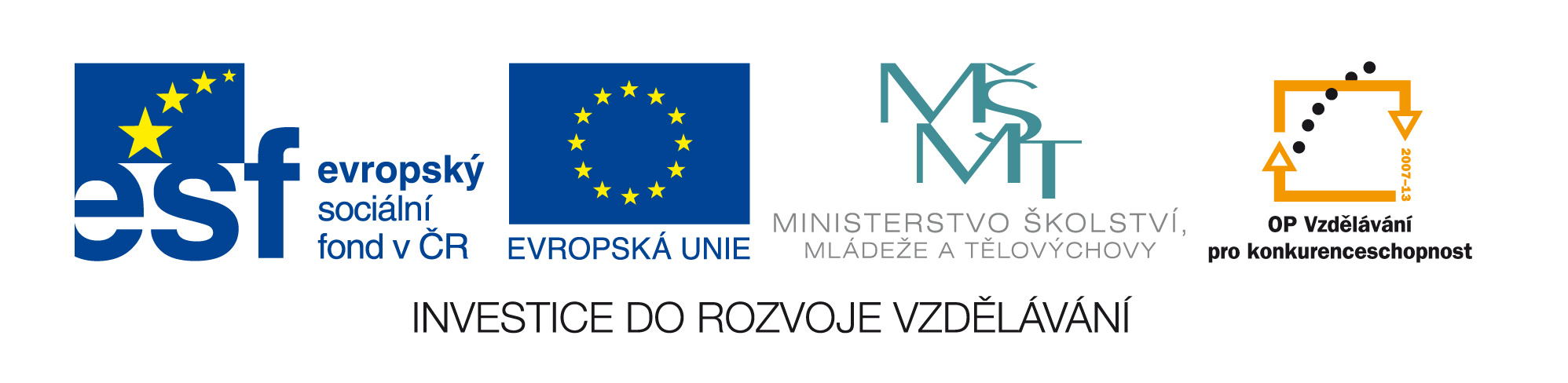 Číslo šablony: III/2VY_32_INOVACE_P5_3.1Tematická oblast: GeometrieShodná zobrazeníTyp: DUM - pracovní list	Předmět: Matematika, MSRočník:  4. r. (6leté), 5. r. (6leté), 2. r. (4leté), 3. r. (4leté)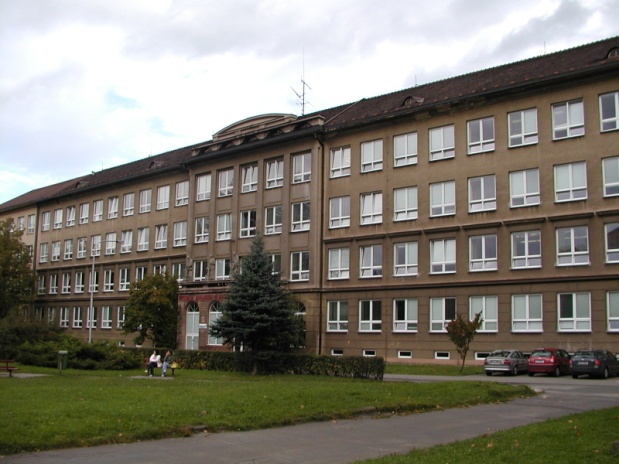 Zpracováno v rámci projektuEU peníze školámCZ.1.07/1.5.00/34.0296Zpracovatel:Mgr. Dagmar MannheimováGymnázium, Třinec, příspěvková organizaceDatum vytvoření: březen 2013Metodické pokynyPracovní list je určen pro žáky 2. ročníku čtyřletého a 4. ročníku šestiletého studia. Slouží ke shrnutí a opakování učiva o shodných zobrazeních. Žák pracuje s papírovou verzí pracovního listu, používá rýsovací pomůcky, barevné tužky. Inovace spočívá v možnosti ukázat interaktivně řešení úloh o zobrazeních. Součástí pracovního listu je řešení úloh.Doba využití PL: 25 - 30 minutKlíčová slova:otočeníosová souměrnoststředová souměrnostposunutíidentitaShodná zobrazeníUrčete osy souměrností následujících geometrických útvarů:                                                      b)                                                           c) 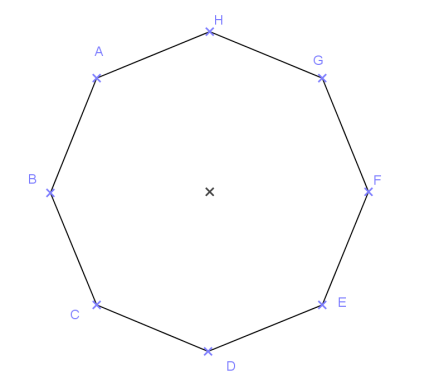 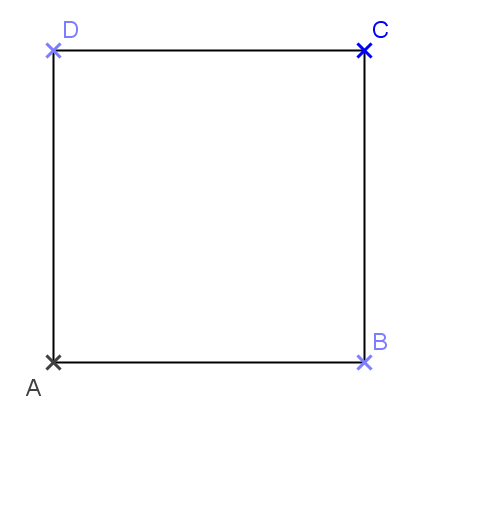 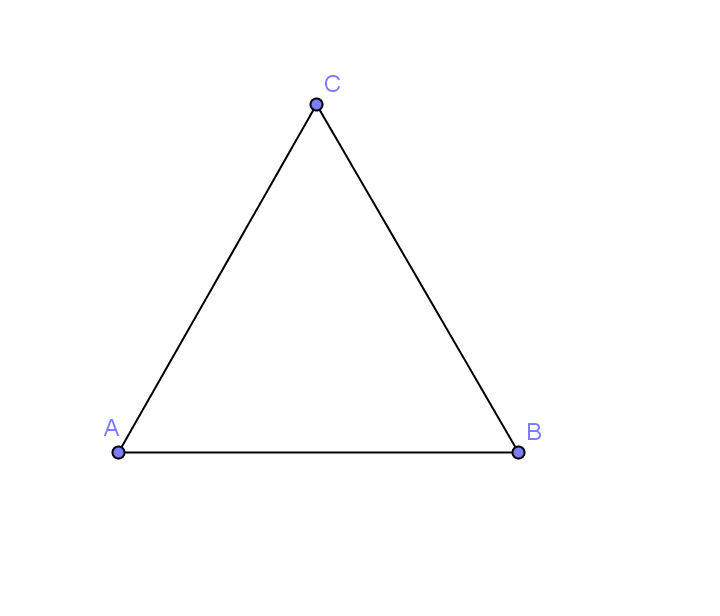 d)                                                      e)                                                     f)        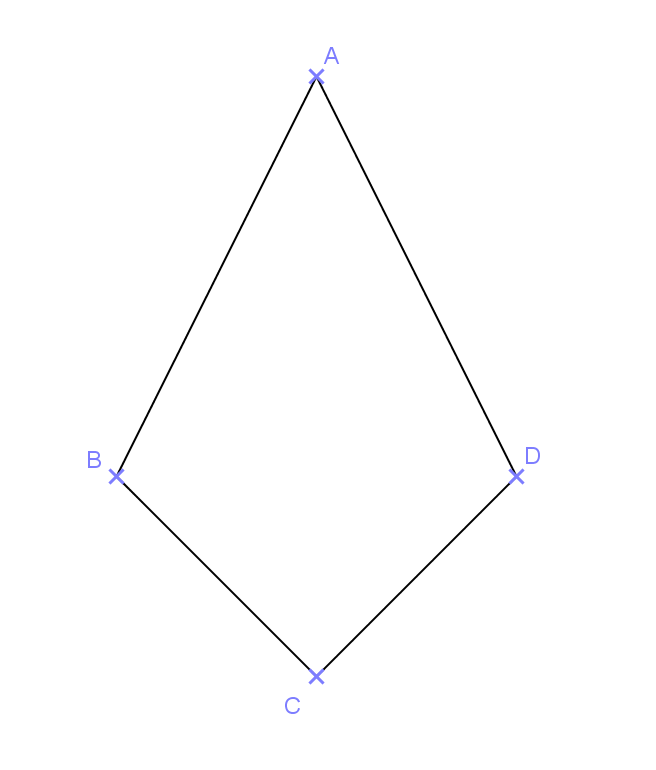 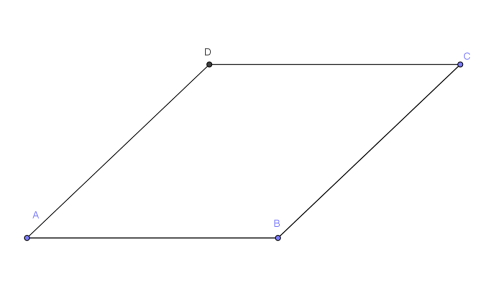 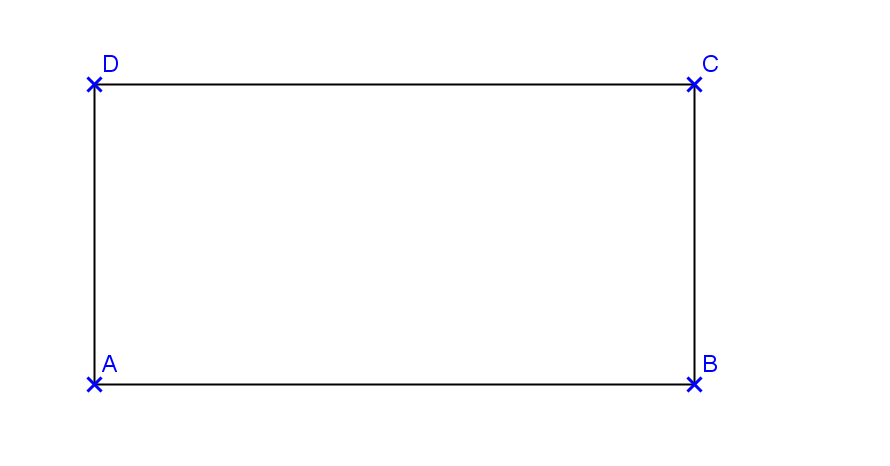 Které  geometrické útvary z úlohy č. 1 jsou středově souměrné. Je dán rovnoramenný lichoběžník ABCD,  , , S je střed úsečky AB. Určete shodné zobrazení, které zobrazí:		…………………….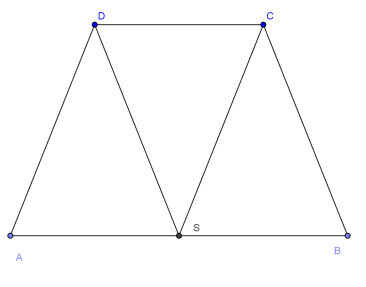 		…………………….		…………………….		…………………….4. Je dán pravidelný osmiúhelník ABCDEFGH. Určete shodné zobrazení, které zobrazí:a) 	            ………………….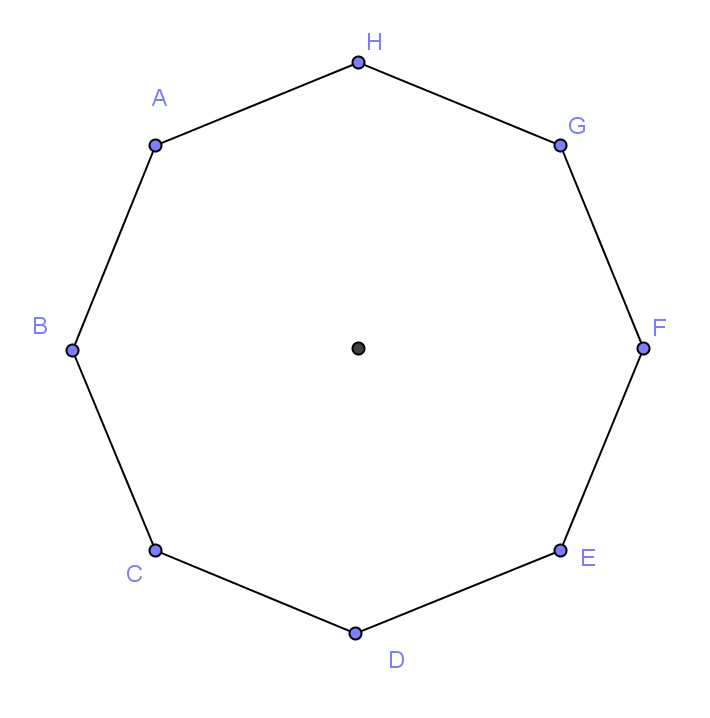 b) 		………………….c) 		…………………..d) 		…………………..5. Čtverec ABCD zobrazte v uvedeném zobrazení a určete obsah geometrického obrazce
   , kde  A´B´C´D´ je obraz daného čtverce .a)                                                               b)  , S je střed čtverce                                                                                                                                                                            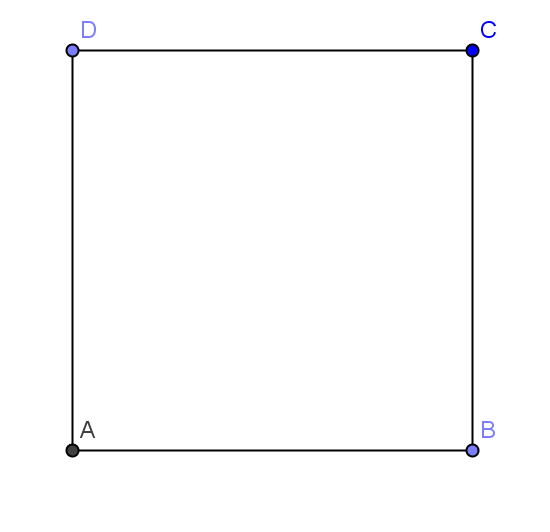 c)    , S je střed čtverce                      d)                               Řešení úloh:a)                                b)                                            c)                               d) 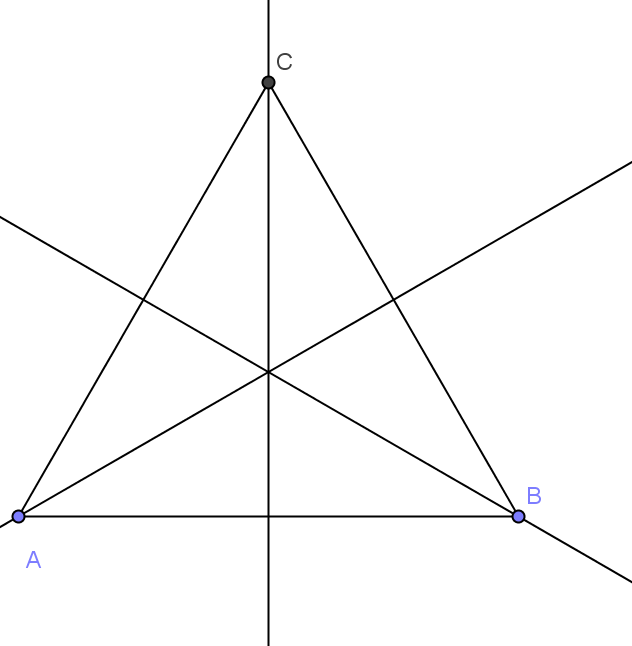 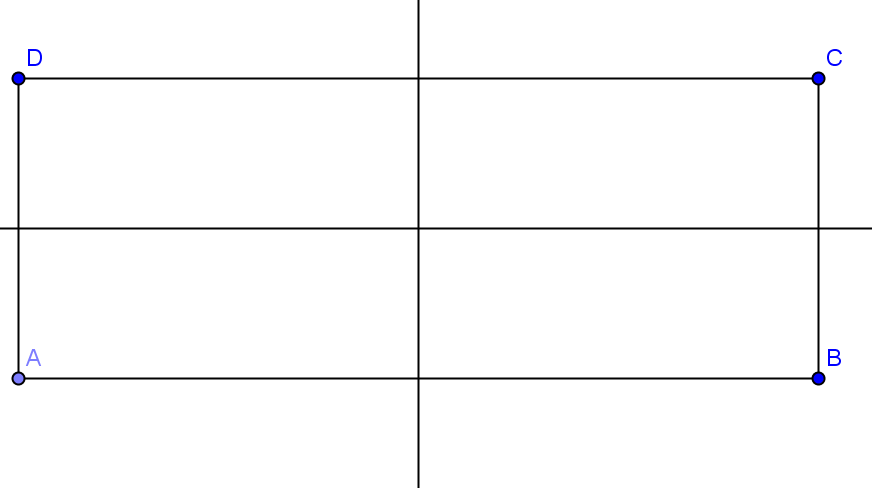 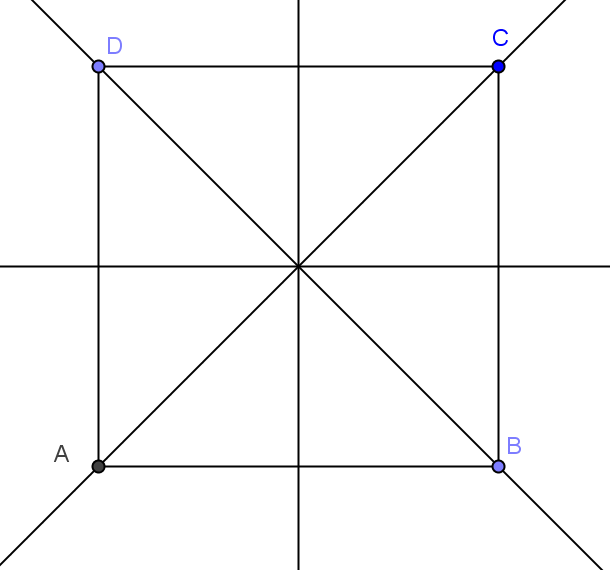 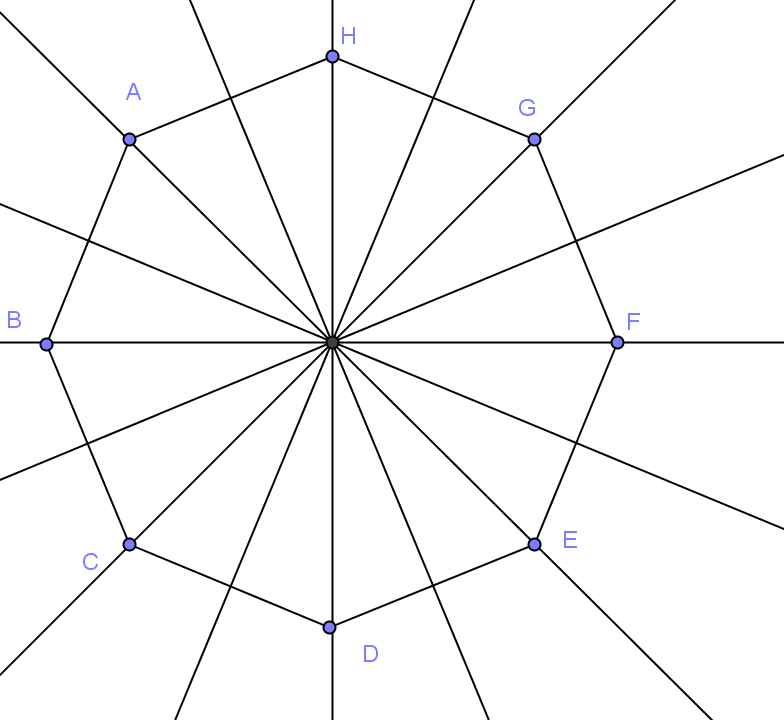 d)                                                                                    e)                                                   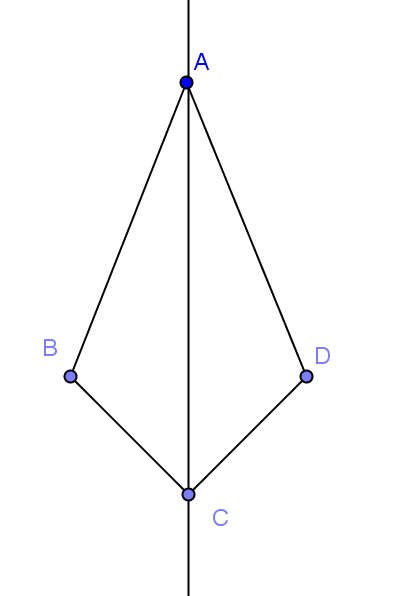 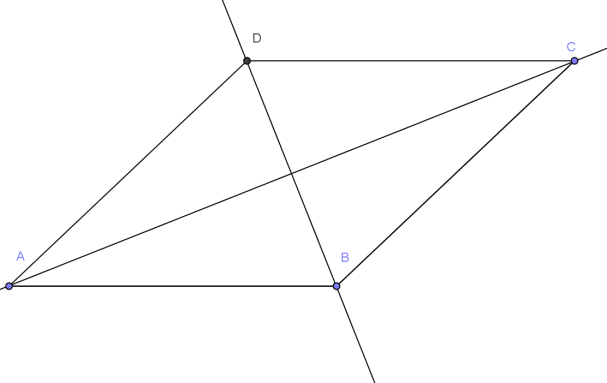 ) prav. osmiúhelník ;  b) čtverec;  c) obdélník;  d) kosočtverec;      a)   	O(o), o …osa úsečky AB         	I (identita)4.a)    b)   c)     d) 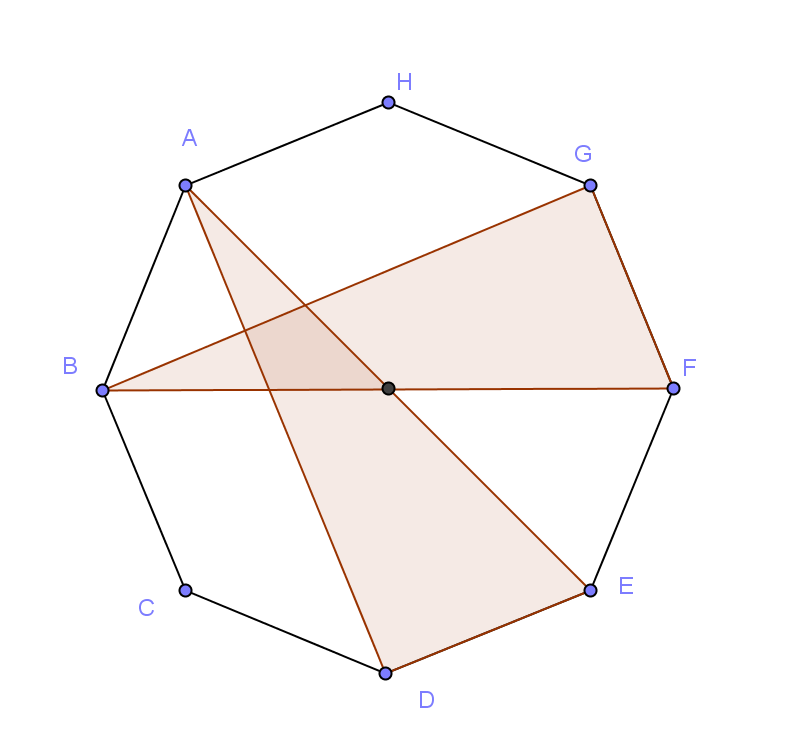 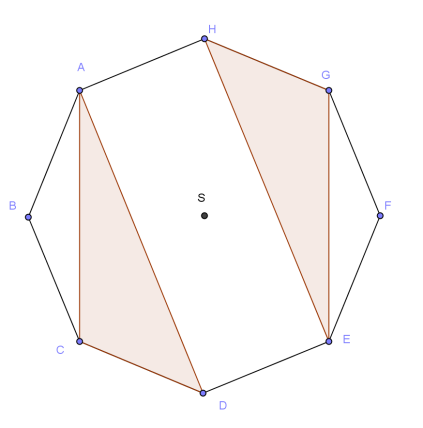 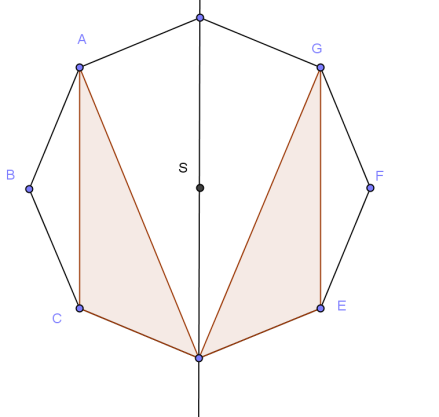 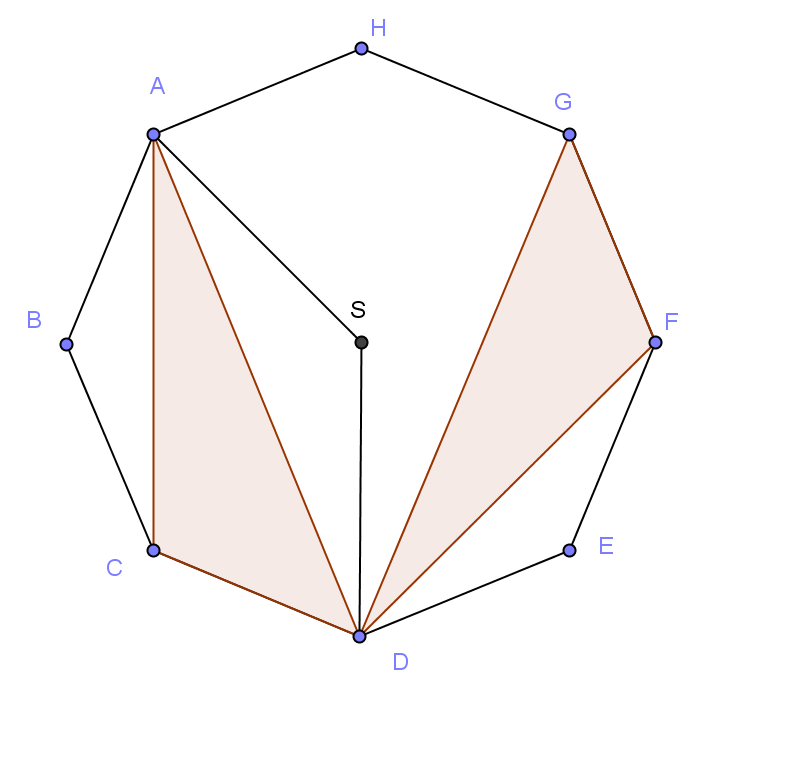  a) O (o), o …osa úsečky AB              b) S(S) …. S je střed osmiúhelníka;              c)              d) 5. a)                                                 b)                                                                                                                                                                            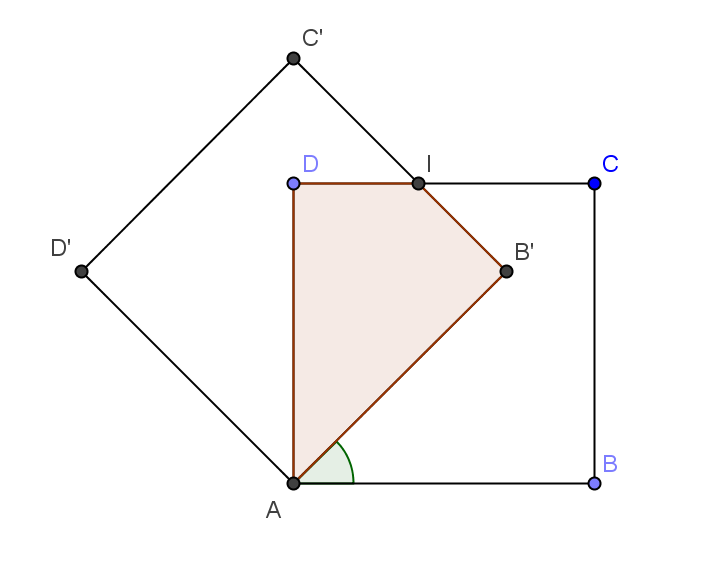 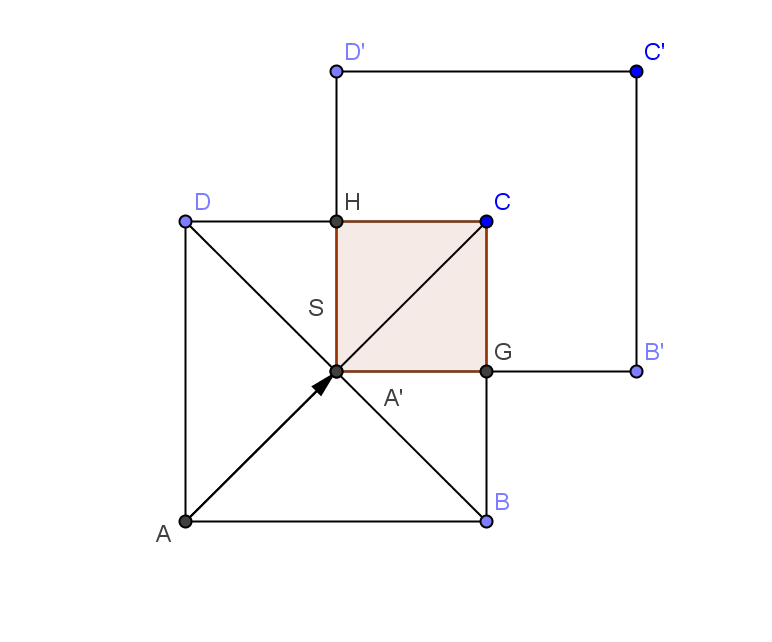 
c)                                                 d)  S = 0,5.a2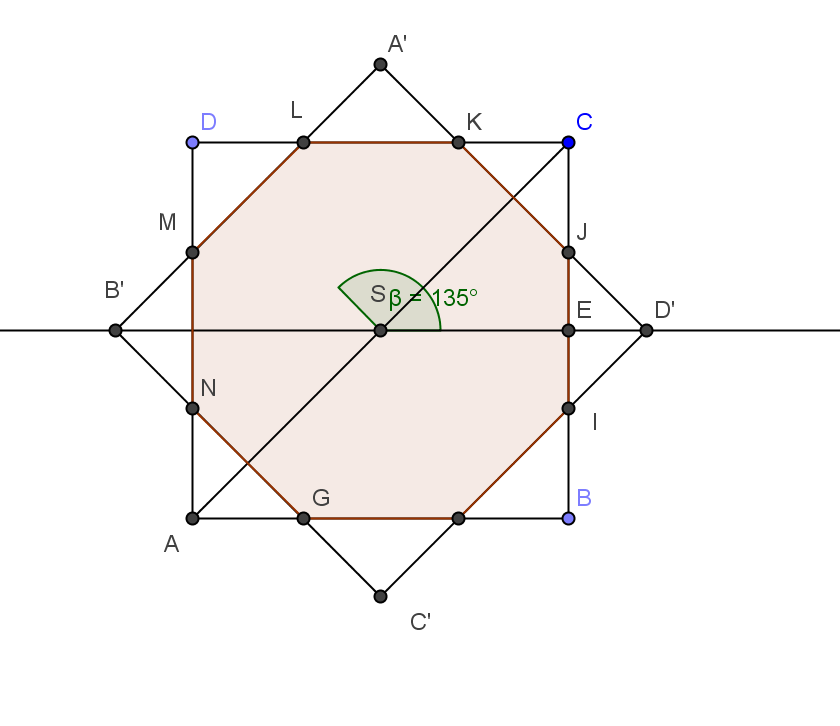 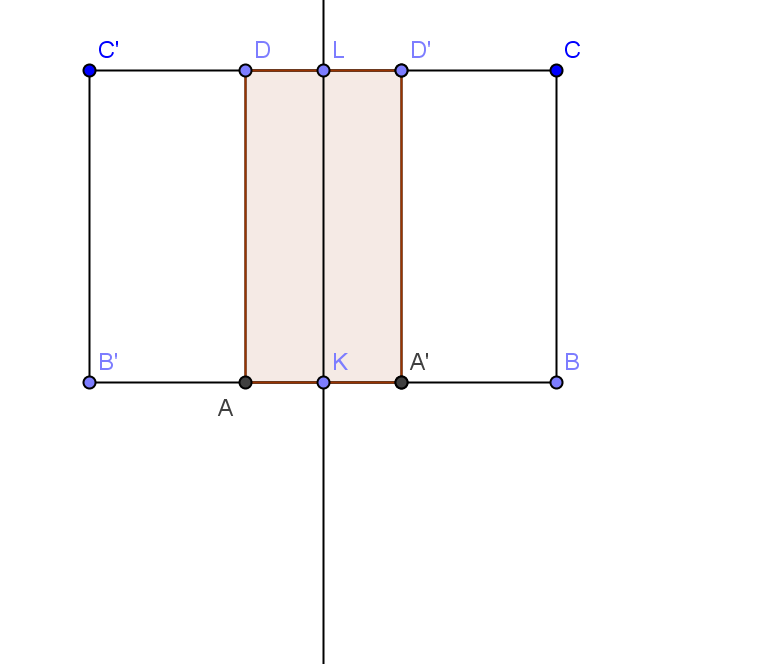 Citace zdrojů:Archiv autora